Ноосферная революция в науке, культуре иобразовании в России уже началасьА.И.СубеттоАннотация. Статья отражает содержание написанного автором для коллективной научной монографии – XII тома – «Ноосферное образование евразийском пространстве», готовящейся к изданию, «Эпилога». В статье аргументируется, что в России начала XXI века уже развернулась ноосферная революция в науке, культуре и образовании, и проведенные за период с 2009 года по 2022 год двенадцать конференций по проблемам становления ноосферного образования и воспитания в Санкт-Петербурге, в которых приняло участие более сотни ученых, работников образования и студентов, и изданная монографическая серия с таким же названием, является частью этой революции в общественном сознании России. Показаны полярные формы обеспечения устойчивости развития капитализма и социализма, и что закон устойчивости социализма, или социалистический императив, опережающего развития качества человека, качества образовательных систем в обществе и общественного интеллекта превращается в ноосферный императив выживания человечества на Земле, т.е. в закон ноосферной парадигмы устойчивого развития человечества на Земле.Ключевые слова: природа, биосфера, ноосфера, закон, образование, наука, экология, экономика, социализм, капитализм, ноосферизм, общество, человек, разум, эволюция, революция.К.М.Хайлов: «…социум стал решающей – созидающей и разрушительной – биогеохимической силой»Великий русский поэт Николай Алексеевич Некрасов в стихотворении, посвященном памяти своего друга, соратника и одновременно не менее великого русского мыслителя, Н.А.Добролюбова, – «Памяти Добролюбова» оставил нам глубокие по мысли строчки [1, с. 215]:«Природа мать! Когда б таких людейТы иногда не посылала миру,Заглохла б нива жизни…».Эти некрасовские строчки могут быть отнесены и к Владимиру Ивановичу Вернадскому, когда мы задумываемся над значением научного и философского творчества В.И.Вернадского, его творческого наследия – поистине грандиозного по глубине мысли и по охвату проблем, «стучащихся» в «двери» общественной жизни человека на протяжении всей его истории, – для судеб современного человечества и современной России.Наша XII Международная научная конференция «Ноосферное образование в евразийском пространстве», проведенная в Северо-Западном институте управления (СЗИУ) Российской академии народного хозяйства и государственной службы (РАНХиГС) при Президенте Российской Федерации (РФ) 23 декабря 2022 года, и эта коллективная научная монография, представляющая содержание тех научно-философской коллективной рефлексии и научного поиска, которые присутствовали на этой конференции, являются развитием Русской Ноосферной Научной Школы [2], которая прошла свое становление на протяжении 68 лет после ухода из жизни В.И.Вернадского, в том числе – развития на базе учения о переходе Биосферы в новое свое эволюционное состояние – Ноосферу.В.И.Вернадский прошел свое становление и творил в эпоху великого исторического перелома, родившего Социалистический Прорыв человечества из России, результатом которого стала первая в мире Социалистическая Держава – СССР, победившая в 1945 году гитлеровский фашизм и спасшая весь мир от фашистской, расчеловечивающей мир людей, диктатуры, и 100-летие которой (имеется в виду – социалистической державы) мы отмечаем 30 декабря 2022 года [5, 6].В творчестве Вернадского отразились все противоречия этой эпохи «тектонических» исторических сдвигов с направленностью в сторону социализма, символом которого стали появление СССР и грандиозные успехи в развитии плановой советской экономики.Сдвигаясь в своих научных исследованиях и, как В.И.Вернадский сам определил свой метод, в эмпирических обобщениях в сторону разработки учения о ноосфере, он одновременно в своем мировоззрении становился постепенно на позиции научного социализма, что некоторые марксисты, как в СССР, так и в современной России, до сих пор не осознают, в основном считая его по политико-идеологическим взглядам «кадетом».Известный гидробиолог, эколог, доктор биологических наук Кирилл Михайлович Хайлов в 1991 году [7, с. 840] в работе, посвященной соотношению научных представлений о феномене жизни в «биологической парадигме» и в «биогеохимической парадигме», развиваемой в своем учении о Биосфере В.И.Вернадским, проницательно заметил [7, с. 706]:«Как и предсказывал В.И.Вернадский, социум стал решающей – созидающей и разрушительной – биогеохимической силой. Научный и прагматический центр учения о биосфере сегодня – выживание человечества, глобальный кризис в отношениях человечества и биосферы: человек создает свои специфические ценности, но разрушает основные ценности биосферы – биогеохимические равновесия в ней. При каких условиях выживание возможно? Можно ли и как практически реализовать идею ноосферы? И биосферную идеологию В.И.Вернадского, и последующее её развитие следует, на мой взгляд, рассматривать именно под этим углом зрения» (выдел. ред.).Опережающее развитие качества человека, качества образовательных систем в обществе и качества общественного интеллекта – императив, синтезирующий ноосферный и социалистический императивыАвтор привел это положение К.М.Хайлова в связи с тем, что точно так же поставив перед собой вопрос, например, в работе «Опережающее развитие человека, качества общественных педагогических систем и качества общественного интеллекта – социалистический императив», написанной в 1988 году и изданной в Москве в 1990 году [8], он стал разрабатывать, в развитие учения о биосфере и ноосфере В.И.Вернадского, теоретический комплекс «Ноосферизм», исходя из сформулированного фундаментального положения в этой работе, что возникший императив экологического выживания соединяет в себе социалистический и ноосферный императивы. Поскольку рыночно-капиталистическая система хозяйственного природопотребления, весте с присущей ей системой ценностей, вступила, на фоне энергетического скачка в воздействии этой системы на природу в ХХ-ом веке на несколько порядков, что заметил по-своему в своих трудах еще в 20-х годах ХХ-го века В.И.Вернадский, в конфликт с Биосферой, породивший уже к середине ХХ-го века глобальный экологических кризис, перешедший, в оценке автора, в первую фазу Глобальной Экологической Катастрофы, постольку можно утверждать, что ноосферный императив XXI века включает в себя экологическое отрицание капитализма, рынка, частной собственности и  либерализма.В этой работе автор писал тогда, 35 лет назад [8, с. 72, 73]:«Биосфера ХХ столетия превращается в ноосферу, создаваемую прежде всего ростом науки, научного понимания и основанного на ней социального вида человечества», – писал В.И.Вернадский (ссылка на [9, с. 44]). Б.Л.Личков в письме к Вернадскому от 15 января 1943 года, подчёркивая высокую значимость учения о ноосфере, одновременно отмечает наличие «очень и очень неразумного», таящегося в ходе развития антропосферы. При этом он возвращается мыслью к императиву (хотя он его так и не называет), который мы назвали социалистическим императивом: ноосфера создается «в полной мере лишь тогда, когда человеческая история исправляется силой разума (историческая проективность – наш комментарий, С.А.) непосредственно и ход её будет определяться разумными факторами, а не непосредственно грубой силой, чисто физической, на основе стихийно неразумных низших сторон природы человека… Два момента, следовательно, являются предпосылками замены антропосферы ноосферой: господство человека над внешней природой и господство в самом человеке и в  человеческом обществе сил разума над низшими инстинктами» (ссылка на [10, с. 123, 124]). Здесь господство человека над природой означает не внешнее, грубое господство, которое оборачивается рабством и ведёт к экологической смерти, а означает господство через подчинение природе и правление ноосферным развитием на основе знания законов развития природы (биосферы) и собственной природой. Таким образом, закон опережающего развития качества человека, качества педагогических систем и общественного интеллекта имеет общегуманную природу, определяя усилия поступательного разрешения фундаментального противоречия человека и соответственно условия ноосферогенеза. Так, социалистический императив сливается воедино с ноосферным императивом и в этом проявляются общегуманные истоки учения о социализме» (конец цитаты, выдел. ред.).Незавершенная социалистическая революция, охватывающая историю СССР, в XXI веке переходит в ноосферную человеческую революцию как базовое условие стратегии выживания человека и общества на ЗемлеВся история СССР (1922 – 1992) предстаёт как незавершенная социалистическая человеческая революция, завершение которой в новой ноосферной парадигме, т.е. завершение уже в статусе ноосферной человеческой революции, становится стратегией спасения человечества от экологической гибели (на рыночно-капиталистическом пути развития) в XXI веке [5].Прорыв к Социализму всего Человечества из России под руководством В.И.Ленина и партии коммунистов-большевиков [11] предстаёт с позиции начала XXI века, когда человечество вступило в эпоху экологического краха рыночно-капиталистической системы бытия человека на Земле и соответственно – «рыночно-капиталистического социума», как неотъемлемая часть Ноосферного Прорыва Человечества в XXI веке.Автор в работе, посвященной 100-летию СССР, «СССР в ХХ веке – Предтеча Ноосферного Прорыва человечества из России в XXI веке» подчеркивал следующий важный урок, который должен быть осознан [11, с. 9]:«Нужно осознать главное всем теоретикам, кабинетным ученым, что социализм, социалистическая революция впервые в истории человечества преодолевают стихийную логику исторического развития, и человек впервые в истории поднимается на вершину исторического творчества, направляемого его Разумом, в целом – общественным интеллектом, т.е. становится разумом, управляющим собственной историей». Внутренняя устойчивость рыночно-капиталистической системы, воспроизводящей себя на основе эксплуатации наемного труда и колониальной эксплуатации, обеспечивается «расчеловечиванием» человека, на воспроизводстве массового невежества подавляющей части общества. Именно эта базовая характеристика рыночно-капиталистической системы, ставшей в конце ХХ-го века системой глобального империализма мировой финансовой капиталократии [12], и есть главная причина превращения этой системы в систему экологического самоубийства человечества. На это по-своему, в своей понятийной системе, часто иносказательно, указывали даже такие известные западные ученые, как Барри Коммонер, Дэвид Кортен, Герман Дейли, Роберт Гудленд, Салех Эль-Серафи, Иммануил Валлерстайн, Наоми Кляйн, Джон Перкинс.Поэтому можно сформулировать утверждение по отношению ко всей системе «мирового капитализма» (в терминологии Дж.Сороса [13]): внутренняя устойчивость этой системы, построенная на расчеловечивании человека, переходит в XXI веке во внешнюю неустойчивость – в процесс экологической гибели этой системы.Внутренняя устойчивость социализма как системы имеет полярную направленность по отношению к капитализму – опережающее развитием (по отношению к динамике внешней среды) качества человека, качества общественного интеллекта и качества образовательных систем в обществе [8]. Это закон устойчивости и прогрессивного развития социализма. История ХХ-го века показала все трудности возвышения человека: от поклонения собственным эгоизму, наслаждениям, стремлению к обогащению и власти над другими, к частной собственности – до уровня «труда-заботы» (по А.С.Макаренко) об общественном благе, заботы о выполнении дальних целей собственной страны – СССР, до любви ко всему живущему на Земле. Сложность Перехода Человечества к Социализму как Управляемой Истории общества – «подлинной истории» по К.Марксу – состоит в том, что вся, до этого социалистического Прорыва в 1917 году, состоявшаяся Стихийная история человечества, начиная с Неолитической революции 10 – 12 тысяч лет назад, охватывает около 500 поколений людей, а история СССР, как история, требующая принципиально нового, социалистического человека, для которого забота о «нашем», об «общественном» благе или общественном интересе, является более приоритетной, чем забота о своих личных утехах и наслаждениях, охватила всего 4 – 5 поколений людей.Но в эту проблему «человеческой революции» (о «человеческой революции», как базовом условии решения глобальных экологических проблем» в 70-х годах, в книге «Человеческие качества», заговорил даже первый директор «Римского Клуба» Аурелио Печчеи [14]) вмешалась Природа – Биосфера и планета Земля, как суперорганизмы, имеющие собственные гомеостатические механизмы (отметим, что гомеостатические закономерности были положены в основу «гипотезы Геи» – гипотезы планеты Земля, как «живой планеты», Лавлоком и Маргулис в статье «Гомеостатические тенденции в атмосфере Земли» в 1974 году [15, 16]). Вмешалась в форме появления глобального экологического кризиса в середине ХХ-го и к концу этого века, по определению автора, через его переход в первую фазу Глобальной Экологической Катастрофы – и в форме предъявления человечеству императива его экологического выживания.Эпоха Великого Эволюционного Перелома как Эпоха Ноосферной Революции и «Родов Действительного Разума»Можно говорить, что вместе с входом человечества в своем взаимодействии с Биосферой в первую фазу Глобальной Экологической Катастрофы наступила Эпоха Великого Эволюционного Перелома, которую автор трактует и как Ноосферную Революцию не только во всех системах и механизмах бытия человека на Земле, но и как Ноосферную Революцию в качестве самого человека, т.е. как Ноосферную Человеческую Революцию или «Роды Действительного Разума» [17 - 25].История СССР как незавершенная человеческая революция получает своё развитие в XXI веке, превращаясь в императив ноосферной человеческой революции, и соответственно – «Родов Действительного Разума» и «родов» Ноосферной Истории человечества [18, 22].Пора осознать всем: или это произойдет, или человечество не переживет XXI век!И одним из важнейших механизмов такой революции становится Ноосферное образование!Двенадцать томов монографической серии «Ноосферное образование в евразийском пространстве», в том числе –данная монография, которая и есть XII том указанной серии, есть серьёзный вклад всего научного сообщества, который презентован и этой монографической серией, и Ноосферной общественной академией наук, и всеми организациями- партнерами, которые участвовали в организации 12-ти конференций, по материалам которых и создана монографическая серия, в становящийся Ноосферный Прорыв России в XXI веке.Автор в статье «Ноосфера и социализм (Вернадскианский как социалистический мыслитель)», опубликованной в «Ульяновской правде» в 1997 году [24], отмечал:«…само становление ноосферы как биосферы, ассимилированной человеческим разумом, не есть некий идеал, рожденный мечтой человечества о своем лучшем будущем, а есть результат закономерности развития биосферы на Земле, приведшей к появлению разумного живого вещества в лице человечества как особой функции биосферы» (выдел. ред.).Чтобы будущая Ноосфера стала реальностью, чтобы Человек поднялся в своём качестве на уровень Ответственности за эффективное управление Социо-Биосферной, или социоприродной, эволюцией, и необходим переход общества в состояние научно-образовательного общества с одновременным ноосферно-ориентированным преобразованием миссии и науки, и образования, воспитания и просвещения!Автор в октябре этого, 2022-го, года, откликаясь на статью Г.Г.Малинецкого «Реанимация», опубликованной в сентябрьском номере газета «Завтра» [27], опубликовал монографию «Становление научно-образовательного общества в России – цель новой образовательной политики» [25], в которой ноосферную стратегию выживания человечества, и России – в его составе, в XXI веке как переход к научно управляемой социоприродной эволюции, объединил с задачей становления научно-образовательного общества, в котором образование есть «базис базиса» материального и духовного воспроизводства, а наука предстает не только как производительная сила (с учетом роста наукоёмкости, интеллектоёмкости и образованиеёмкости всех процессов в экономике, управлении и в решении экологических проблем), но и «силой управления» (ведь речь идет о «научном управлении самым сложным объектом – социоприродной эволюцией). Одновременно в XXI веке цель новой образовательной политики в России – становление научного образовательного общества – включает в себя, именно через этот процесс становление ноосферного общества в России, как важнейший его механизм – становление ноосферной образования, в том числе – ноосферной парадигмы фундаментального образования.В декабре в той же газете «Завтра» появилось «Обращение к общественности Российских ученых и преподавателей» под названием «Чему учить?», подписанное А.И.Аганиным, Ю.В.Блохиным, И.И.Бурлаковой, В.В.Василиком, А.М.Клемпертом, И.П.Костенко, Н.Я.Лактионовой, Г.Г.Малинецким, И.Я.Медведевой, И.А.Меньковой, В.В.Трошиной, Н.Г.Храмовой, Т.П.Шиловой, В.А.Шупером [26].В нём авторами справедливо ставится вопрос о возрождении на новом качественном уровне в России советской системы образования, которой не было ничего равного в мире, и которая прославилась своим фундаментальным образованием, блестящими учебниками, системой воспитания и блестящей подготовкой педагогических и инженерных кадров. В «Обращении» указывается [26]: «Необходимы отмена ЕГЭ, изуродовавшего среднюю и высшую школу, отмена «Болонизации» высшей школы и широкий подход к подготовке специалистов. «Болонизация» принималась, чтобы обеспечить нашей молодежи отъезд за рубеж, чтобы «угодить другим государствам в ущерб собственному, общественному развитию» (конец цитаты).«Россия сосредотачивается»! Её «вектор развития» – это её превращение в Ноосферную Россию, как вдохновляющий пример для развития всего мира, а для это требуется становление ноосферного образования.Эта задача находит раскрытие в монографии, которую читатель держит в своих руках. Насколько это удалось творческому коллективу? – Отвечая на этот опрос, автор считает: «удалось с определенной степенью полноты», потому что мы – в начале пути ноосферного преобразования и науки, и образования, и мировоззрения и ценностей человека, и в целом всей системы взаимодействия человека, общества и человечества с Биосферой, планетой Земля, с Космосом».В 2021 году автор опубликовал монографию «XXI век как эпоха ноосферной революции в разуме и в системе смыслов бытия человека» [28].Все 12-ть проведенных Международных научных конференций «Ноосферное образование в евразийском пространстве» и как их «портрет» – монографическая серия из 12-ти томов с таким же названием, в которую входит и этот – XII-й том, – и есть важная часть этой «ноосферной революции в разуме и в системе смыслов бытия человека» в XXI веке!«Блажен кто посетил сей мир в его минуты роковые» – этими словами Тютчева автор завершает это размышление в качестве «эпилога» к данной монографии. ЛитератураЛитература. Хрестоматия для 9 класса средней школы. – М.: Изд-во «Просвещение», 1969. – 704с.Субетто А.И. Ноосферная научная школа в России: итоги и перспективы/ Под науч. ред. д.ф.н. Л.А.Зеленова. – СПб.: Астерион, 2012. – 76с.Субетто А.И. Сто сорок лет со дня рождения Владимира Ивановича Вернадского – пророка, мыслителя, ученого-энциклопедиста, русского космиста, создателя учения о ноосфере// Вернадскианская революция в системе научного мировоззрения – поиск ноосферной модели будущего человечества в XXI веке (коллективная монография)/ Под науч. ред. А.И.Субетто. – СПб.: Астерион, 2003. – 582с.; с. 12 – 42Субетто А.И. Ноосферизм и вернадскианская революция: к модели выхода человечества из эколого-капиталистического тупика истории// Вернадскианская революция в системе научного мировоззрения – поиск ноосферной модели будущего человечества в XXI веке (коллективная монография)/ Под науч. ред. А.И.Субетто. – СПб.: Астерион, 2003. – 582с.; с. 44 – 65 Субетто А.И. СССР в ХХ веке – Предтеча Ноосферного Прорыва человечества из России в XXI веке (переход социалистической человеческой революции в ноосферную человеческую революцию или «Роды Действительного Разума» – императив выживаемости человечества на Земле)/ Под науч. ред. президента Ноосферной общественной академии наук д.псих.н., проф. В.В.Семикина. – СПб.: Астерион, 2022. – 44с.Субетто А.И. Сталин и победа в Великой Отечественной войне – символы высоты Духа Советской Цивилизации (посвящается 140-летию со дня рождения Иосифа Виссарионовича Сталина)/ Под науч. ред. д.ист.н. В.П.Казанцева. – СПб.: Астерион, 2019. – 108с.Хайлов К.М. «Жизнь» и «жизнь на Земле»: две научные парадигмы// В.И.Вернадский: pro et contra (Антология литературы о В.И.Вернадском за сто лет (1898 – 1998)/ Под общей ред. акад. РАН А.Л.Яншина/ Сост., вступ. ст., коммент. А.В.Лапо – СПб.: РХГИ, 2000. – 872с.; с. 705 – 711Субетто А.И. Опережающее развитие человека, качества общественных педагогических систем и качества общественного интеллекта – социалистический императив. – М.: Исследоват. центр проблем качества подг-ки спец-ов Гособразования СССР, 1990. – 84с.Вернадский В.И. Философские мысли натуралиста. – М.: Наука, 1988. – 520с.Переписка В.И.Вернадского с Б.Л.Личковым (1940 – 1944). – М.: Наука, 1980. – 234с.Субетто А.И. Владимир Ильич Ленин: гений русского прорыва человечества к социализму. – СПб.: Астерион, 2010. – 492с. Субетто А.И. Капиталократия и глобальный империализм. – СПб.: Астерион, 2009. – 572с.Сорос Дж. Кризис мирового капитализма. Открытое общество в опасности. – М.: Изд-во ИНФРА, 1998. – XXVI, 262с.Печчеи А. Человеческие качества. – М.: Прогресс, 1985. – 185с.Loverlock J.E. Gaja: a New Look at Life on Earht. Oxford Univ. Press, 1979. – 167 p. Lovelock J.E., Margulis L. Homeostatic tendenejes of the Earth atmosphere//Origin of Life. 1974. Vol.6. p.93 – 103Субетто А.И. Ноосферизм. Том первый. Введение в ноосферизм. – СПб.: КГУ им. Н.А.Некрасова, КГУ им. Кирилла и Мефодия, 2001. – 537с.Субетто А.И, Роды Действительного Разума/ Под науч. ред. Л.А.Зеленова. – СПб.: Астерион, 2015. – 200с.Субетто А.И. Императив ноосферно-социалистического преобразования мира в XXI веке/ Под науч. ред. В.Д.Комарова. – СПб.: Астерион, 2012. – 34с.Субетто А.И. Ноосферизм: новая парадигма бытия человека и развития цивилизации на Земле и в Космосе/ Под науч. ред. д.т.н., д.псих.н., д.пед.н., проф., Заслуженного испытателя и создателя Космической техники В.В.Лукоянова. – СПб.: Астерион, 2020 – 380с.Субетто А.И. Ноосферизм – манифест новой стратегии выживания и развития человечества на Земле и в Космосе: доклад 6 февраля 2022 года на Заседании Международного профессорского делового клуба по теме «Человек в современном мире» (Италия – Россия; председатель заседания. – д.ф.н., проф. М.В.Бахтин). – СПб.: Астерион, 2022. – 32с.Субетто А.И. XXI век – «роды» ноосферной истории человечества: научно-философский очерк/ Под науч. ред. д.э.н., проф. В.А.Шамахова. – СПб.: Астерион, 2022. – 44с.Субетто А.И. Качество жизни человека, общества и человечества как проблема стратегии выживания в XXI веке: лекция, прочитанная 9 сентября 2022 года в Государственном университете управления, г. Москва. – СПб.: Астерион, 2022. – 40с.Субетто А.И. Ноосфера и социализм (Вернадский как социалистический мыслитель)// «Ульяновская правда». – 1997. – 15 мая (Данная статья представлена в кн.: Субетто А.И. Россия и человечество на «перевале» истории. – СПб.: ПАНИ, 1999. – 827с.; с. 342 – 349)Субетто А.И. Становление научно-образовательного общества в России – цель новой образовательной политики: монография/ Под науч.  ред. президента Петровской академии наук и искусств д.ф.н. проф. А.В.Воронцова. – СПб.: Астерион, 2022. – 64с.Как учить? Обращение к общественности российских ученым и преподавателей// «Завтра». – 2022. – Декабрь. – №53 (1512). – с. 5Малинецкий Г.Г. Реанимация// «Завтра». – 2022. – Сентябрь. –  №35. – с. 5Субетто А.И. XXI веке как эпоха ноосферной революции в разуме и системе смыслов бытия человека (основания ноосферных мировоззрения, науки и практики): монография/ Под науч. ред. президента Петровской академии наук и искусств д.ф.н. проф. А.В.Воронцова. –СПб.: Астерион, 2021. – 256с.Справка об авторе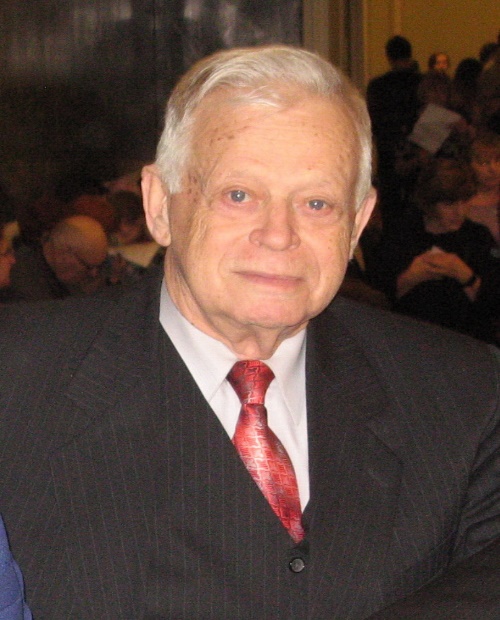 Субетто Александр Иванович: директор Центра ноосферного развития Северо-Западного института управления – филиала РАНХиГС при Президенте Российской Федерации, доктор философских наук, доктор экономических наук, кандидат технических наук, профессор, Заслуженный деятель науки РФ, Лауреат Премии Правительства РФ, профессор кафедры истории религии и теологии Института истории и социальных наук РГПУ им. А.И.Герцена, почетный профессор НовГУ им. Ярослава Мудрого, почетный президент Ноосферной общественной академии наук, первый вице-президент Петровской академии  наук и искусств, председатель Философского Совета Русского Космического Общества, вице-президент Международной академии гармоничного развития человека (ЮНЕСКО), вице-президент Международной ассоциации выживания человечества (ЮНИСЕФ-ЮНЕСКО), член Президиума Международного Высшего Ученого Совета, действительный член Российской академии естественных наук, Европейской академии естественных наук, Международной академии психологических наук, Академии философии хозяйства, Академии проблем качества«В действительности за все протекшие века нет никакого успеха в объяснении жизни в схемах господствующего научного миропонимания. Между живым и неживым, косным веществом сохраняется та же пропасть, которая была во время Ньютона, и ни на шаг не подвинулся охват создания разума, логического мышления схемами и построениями физико-химических систем Ньютонова Космоса.Ученый должен был или находить выход из противоречий в философской или в религиозной мысли, или считать, что научное мироздание должно быть в основе перестроено, причём при выработке его должны войти в него явления жизни в отвечающих им научных фактах и эмпирических обобщениях наряду с другими выявлениями реальной действительности»В.И.Вернадский